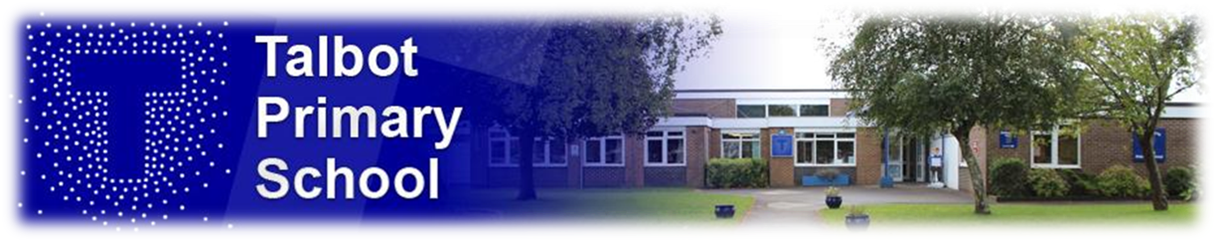 Dear Parents & Carers,Talbot Primary School is at the heart of our local community. Whilst funding challenges continue alongside changes in education policy and inspection, Talbot remains a vibrant and forward-looking school where staff know every child and their families. We engage with and serve the wider community and ensure that, through the unstinting commitment and energy of the staff team, the school continues to flourish.We are always driving for improvement. Our priority initiative is to increase the engagement and support we get from parents/carers, and we would like to seek your opinion through the parent survey attached.We would like to welcome our newest members of the Governing Body, Craig Summers, whom many of the children will know and recognise from our Forest School and Mr James Farge.We bid farewell to Mike MacDonald, who has served as a governor for many years. He has undoubtedly made a huge contribution to the success of the school and we are very grateful for all his help and advice and his dedication to the wellbeing of the children. I would like to take this opportunity to sincerely thank him and wish him all the best for the future.This year I am proud to announce our best KS2 SATs results in over a decade.The school has the most improved SATs results of all the 27 Hamwic Trust schools, of this we a very proud. The school has attained higher than national average in all areas, except writing and spelling, punctuation and grammar. We will continue to strive for excellence, you can help your children by supporting their learning at home, especially reading and spelling.Other results:I would like to extend my thanks to all members of the Governing Body who give their time, expertise and energy to ensure that Talbot Primary strives to deliver the best possible outcomes for every child. I hope you find this report interesting and that it helps to increase your knowledge of what goes on at Talbot Primary School. If you wish to contact the governing body, please email: school@talbot.poole.sch.ukGemma Jefferson-PetersChair of GovernorsHow the governors contribute to the leadership of the school:The Governing Body has three main core functions:Ensuring clarity of vision, ethos and strategic direction;Holding executive leaders to account for the educational performance of the organisation and its pupil, and the performance management of staff; andOverseeing the financial performance of the organisation and making sure its money is well spent.                                 (Governance Handbook, DfE, 2017)  Who we are:How do we get to know the school?We hold regular meetings where we monitor targets, aims and achievements and often pupils are involved in giving us their views and demonstrate what and how they learn. We conduct site walks around the school, to witness or monitor teaching and learning, Health and Safety, staff wellbeing, financial management, behaviour, the environment and to ensure safeguarding policy and procedure is fully compliant.Special events and successes A few highlights include:Staffing updates 2018-2019As always, there are some staff changes from September:Deputy Head (Mr Ross Browne)3 newly appointed HLTAs (Miss Clare Allard, Mrs Jenny Lockyer & Mrs Helen Lamparelli)New Site Manager (Mr Gary Stone)Site Manager ‘s Assistant (to start July) Mrs A Gomez2 newly appointed Assistant Heads (Mr Will Winton KS2 and Mrs Cheryl Ponsford KS1)2 returning teachers (Mrs Rachel Lomasney and Miss Edith Baker)How we ensure every child has appropriate teachingTeachers monitor every child’s progress and attainment in reading, writing and maths throughout the year. Some children need additional support, sometimes in small groups and sometimes individually. There is a range of interventions which vary according to age, progress and needs and each child is monitored to ensure that it is having a positive impact.At the end of each academic year, for those children who are not in Year 2 and Year 6 - so not taking SATs - the school uses standardised tests to compare the performance of pupils with other children of a similar age across the UK.Pupil Premium (designed to help disadvantaged pupils of all abilities) perform better and close the gap between them and their peers; it is funded and available for children with special educational needs or disabilities.Governors Impact StatementThe Governors have responsibility for the governance of the school. The Governors are required to produce an Impact Statement each year to show how, for that year, they have exercised their role in school governance and the impact which they have had on school improvement. You can view Talbot’s Impact Statement on the school’s website.RWM CombinedReadingWritingMathsSPAGTalbot 201968%81%71%91%76%National 201965%73%78%79%78%Year 2 SATs ResultsPupils in Year 2 = 90Reading: ARE+/GD = 66/17Writing: ARE+/GD = 62/8Maths: ARE+/GD 70/17Year 1 Phonics ResultsPupils in Year 1 = 88Pass Rate = 83%EYFS67% GLD+Chair: Gemma Jefferson-Peters (Parent)                                  Vice Chair: Mike MacDonald (Co-Opted Governor)Sally Reynolds (Co-Opted Governor)Maria Kamali (Parent Governor)Kate Curtis (Headteacher)Ross Browne (Deputy Head)Stefan Taylor (Staff Governor) Year 6 France residential Year 6 London day tripYear 5 Winchester Science Museum residentialYear 4 Hooke Court residential Year 5 children visit China with staff / Chinese children visit Talbot for cultural experienceYear 5 Carey CampForest School teachingWorkout with Joe Wicks “The Body Coach” for selected childrenYear 5 child wins TT Rockstar challenge against 31 other children from other Poole/Bournemouth schoolsAnxiety Workshop for parentsAwarded 5* rating by Food Standards Agency50th Anniversary Celebrations